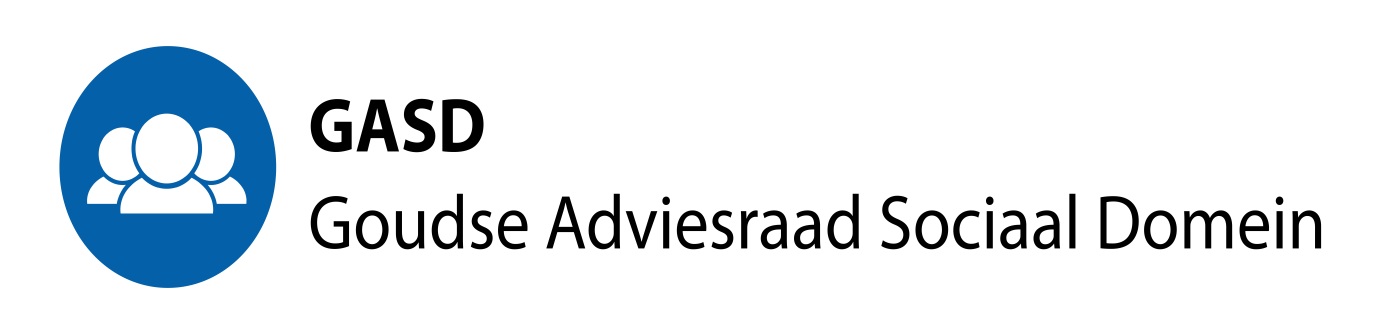 Verslag van de openbare vergadering van de GASD van 22 maart 2018.Alle leden van de GASD zijn aanwezig.De voorzitter opent de vergadering. Aan de agenda wordt het onderwerp schulddienstverlening toegevoegd.Het verslag van de vergadering van februari wordt ongewijzigd vastgesteld.Het eerder toegezonden verslag van de vergadering van februari van de GCR wordt voor kennisgeving aangenomen.Gerard Wolters brengt mondeling verslag uit van zijn waarnemingen bij de GCR bijeenkomst  diezelfde ochtend. In die bijeenkomst is nader ingegaan op leenbijstand en de stadspas. Het onderwerp schulddienstverlening kon geen doorgang vinden. De GASD zal daarover zelf nader in gesprek gaan. Voor het overige wordt verwezen naar de verslaglegging van de GCR zelf die ons, zoals gewoonlijk, voor de volgende bijeenkomst in april zal bereiken.Hoewel de GCR-vergadering altijd onderwerp van gesprek wordt er evenwel toch prijs gesteld op het vermelden daarvan op de GASD-agenda.Het jaarverslag van de GASD 2107 wordt vastgesteld en zal op korte termijn door de voorzitter met de betrokken wethouders worden besproken. Sprekend over het jaarverslag komt ook het door ons ontvangen jaarverslag van Zuidplas aan de orde. Opmerkelijk is dat zij een andere structuur kennen maar ook dat zij een brede opvatting hebben over wat tot het sociaal domein behoort terwijl de GASD een meer strikte taakopvatting hanteert. Hoewel de discussie hierover in deze vergadering niet is afgerond, wij zijn wel gevoelig voor de verleiding van een domeinverbreding. We zullen de visienota  “Samen Gouda” bespreken op het moment dat de collegevorming is afgerond. Hoewel wij aan de totstandkoming van de nota hebben meegewerkt; er is ons geen advies gevraagd. Of dat wel of niet komt bezien we dus in een later stadium.Verslag van de evaluatie van de samenwerking Gemeente – GASD.Het verslag is via de mail besproken en vastgesteld. Voorgesteld wordt het verslag over drie maanden weer te agenderen opdat dan de afspraken kunnen worden geëvalueerd.De aanhoudende negatieve geluiden rond  collectief vervoer zijn zorgelijk. De gevraagde reserveringstijd is 4 uur en dat sluit spontaan reizen uit. Er ligt een zekere relatie met het VN-verdrag en er is een relatie tussen een kortere reserveringstijd en hogere kosten. Voor reserveringen dient een betaald nummer te worden gebeld.Bijgewoonde gesprekken, overleggen en studiedagen.Transmuraal netwerk organiseerde een studiemiddag over onderzoek, behandeling en ervaringen rond eenzaamheid. Op de bijeenkomst kwam ook de e-learning community aan de orde. In deze elektronische leeromgeving kunnen ervaringen door alle betrokkenen in het sociaal domein worden gedeeld. Ook de GASD is gevraagd daarvan deel uit gaan maken. Dat is echter alleen mogelijk indien €150 wordt betaald voor de e-learning instructie. De GASD is verheugd met alle vormen van kennisdeling maar minder enthousiast over het verdienmodel.Het overleg over mantelzorg zal voor de vergadering van april worden geagendeerd.De werkgroep cliënt perspectief waarin Bob participeert si nog niet in een afrondende fase.Marion en Herman hebben met de beleidsmedewerker arbeidsmarktbeleid gesproken. Aangezien arbeidsmarkt beleid zowel lokaal als regionaal wordt vormgegeven lijkt hier regionale samenwerking aan de orde. Herman en Marion beraden zich verder op het onderwerp waarbij een ongevraagd advies een optie kan zijn.Het gesprek over toezicht en handhaving kent eerst een vervolg wanneer de reactie van de gemeente met betrekking tot aanbesteding binnen is.Rond het thema onafhankelijk cliëntondersteuning: Marion biedt aan een probleem stellende notitie te schrijven en toe te sturen.Mededelingen, rondvraag.De secretaris maakt een afspraak met de directeur Voortouw, de directeur DMO en de beleidsmedewerker schulddienstverlening.De voorzitter wijst op de site www.koepladviesradensociaaldomein.nl en op schuldenlab 070.De leden wordt gevraagd om, ten behoeve van een vakantieplanning, hun vakanties door te geven aan Marion.Gevraagd wordt naar een organogram van de relevante afdelingen van de gemeente Gouda. Bob zal actie ondernemen.Herman is de volgende vergadering verhinderd, Djoeki neemt waae.Sluiting.De voorzitter sluit de vergadering rond 16.30 uur.Actielijst:De secretaris agendeert telkenmale de schriftelijke en mondelinge verslaglegging van de GCR.De discussie rond de domeinverbreding ( n.a.v. Jaarverslag Zuidplas) nog te vervolgen.Evaluatieverslag samenwerking gemeente – GASD in augustus te agenderen.Mantelzorg in april te agenderen.Marion stuurt probleemstellende notitie rond onafhankelijke clientondersteuning.Allen sturen hun vakantieplanning naar Marion.De uitnodiging JSO wordt doorgestuurd.Bob informeert naar een nieuw organogram gemeente Gouda.De secretaris plant bezoeken aan het sociaal team en de directie DMO en nodigt daar Ellen van de Zilver ook voor uit.Djoeki vervangt Herman bij de GCR in april en maakt het verslag van de vergadering.En: de leden doen zo veel mogelijk schriftelijk verslag van de door hen bijgewoonde bijeenkomsten, studiedagen etc.